                                          DISPOZIŢIE      privind convocarea Consiliului Local al comunei Gura Vitioarei în şedinţă                                             ordinară         Avand in vedere prevederile art.118 alin.1- alin.3 din O.U.G nr.57/2019 privind Codul administrativ,         În temeiul prevederilor art.133 alin.1 lit.a, art.134 alin.1 lit.a , alin. 2 – alin.3 lit.a din O.U.G nr.57/2019 privind Codul administrativ ,         Primarul comunei Gura Vitioarei , judeţul Prahova ,                                              DISPUNE :ART.1-  Se convoacă Consiliul Local al comunei Gura Vitioarei în şedinţă  ordinară în data de 25.03.2021, orele 9,00, care va avea loc în sala de şedinţe a Consiliului Local .ART.2 - Proiectul ordinii de zi este prezentat in anexa nr.1 care face parte integranta din prezenta dispozitie.ART.3 – Materialele inscrise pe ordinea de zi vor fi puse la dispozitia consilierilor locali potrivit optiunii exprimate de acestia , pe suport de hartie sau electronic, iar acestia pot formula amendamente asupra proiectelor de hotarari .ART. 4 –Comisiile de specialitate ale Consiliului local se vor intruni pentru avizarea proiectelor de hotarari inscrise pe ordinea de zi ,vor intocmi avizele favorabile/nefavorabile, si le vor inainta , prin presedintii acestora , secretarului general al comunei pana la data de 24.03.2021 , orele 12,00.ART. 5 – Suplimentarea ordinii de zi se poate aproba de catre Consiliul local numai pentru probleme urgente , cu majoritate simpla.ART. 6-  Prezenta dispozitie va fi adusa la cunoştinţă publică si se comunică persoanelor interesate şi instituţiilor abilitate prin grija compartimentului pentru monitorizarea procedurilor administrative.                PRIMAR                                                                                                                            STANESCU GHEORGHE                           CONTRASEMNEAZA                                                                           SECRETAR GENERAL                                                             JR.CONSTANTIN NICOLETA CORINAGura Vitioarei ,19.03.2021Nr.76                                                             Anexa nr.1 la dispozitia nr.76/ 19.03.2021                                          Proiectul ordinii de zi           a sedintei ordinare a Consiliului Local din data de 25.03.2021, orele 9,00Aprobarea procesului – verbal al sedintei ordinare a Consiliului local al comunei Gura Vitioarei din data de 19.02.2021.Aprobarea modificarii organigramei si a statului de functii pentru aparatul de specialitate al primarului comunei in anul 2021 - initiat de primarul localitatii Aprobarea desemnarii de catre Consiliul local a doi membrii care sa faca parte din comisia pentru evaluarea secretarului general al U.A.T.Gura Vitioarei - initiat de primarul localitatii .Aprobarea consumului de carburanti pentru masinile si utilajele aflate in dotarea Primariei- initiat de primarul localitatii.Aprobarea completarii domeniului public al U.A.T Gura Vitioarei- initiat de primarul localitatii.            PRIMAR                                                                                                                            STANESCU GHEORGHE                             CONTRASEMNEAZA                                                             SECRETAR GENERAL                                              JR.CONSTANTIN NICOLETA CORINA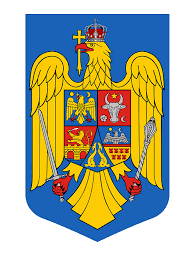 ROMÂNIAJUDEŢUL PRAHOVA                    PRIMARUL COMUNEIGURA VITIOAREI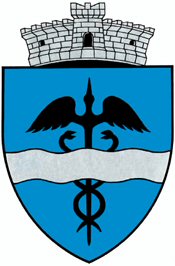 